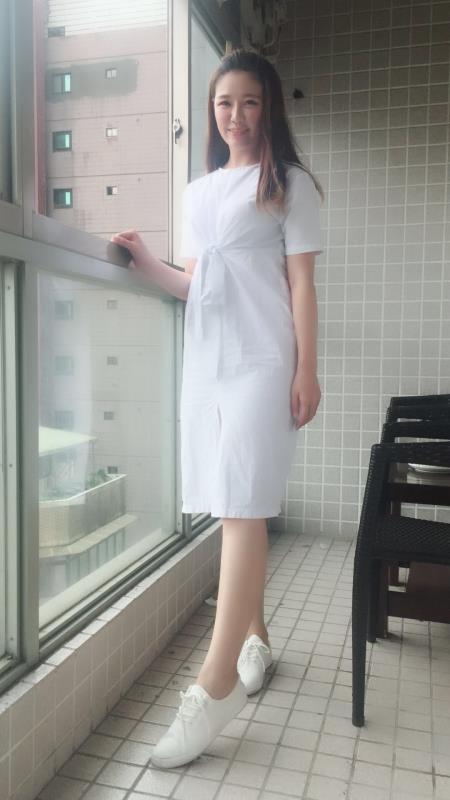 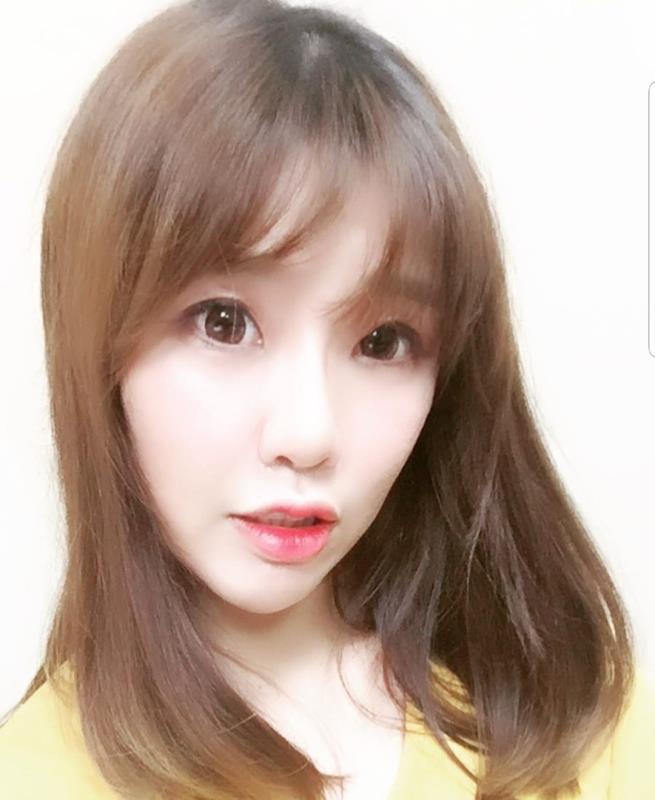 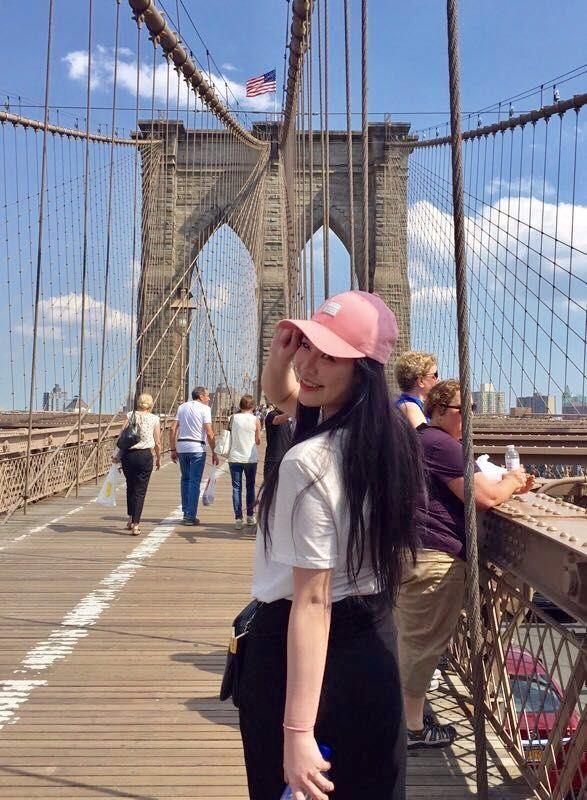 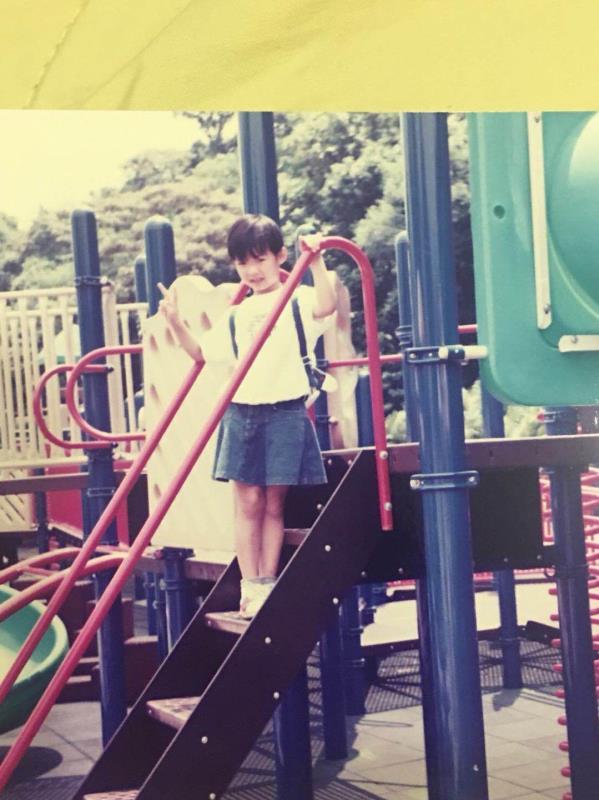 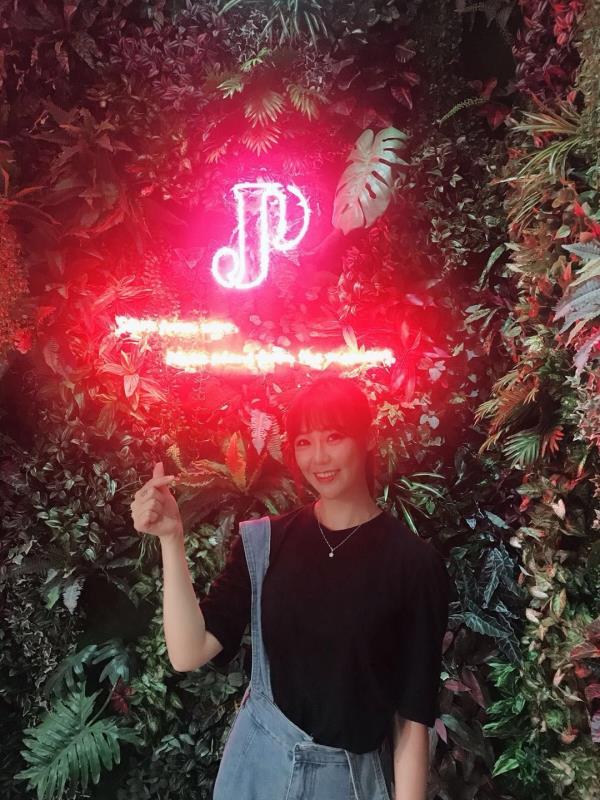 個人資料編號：	年齡：	28血型：	B身高：	174體重：	60最高學歷：	專校學校：	馬偕專校科系:	護理目前職業：	行銷公司執行長婚姻狀態：	無國籍：	台灣種族：	亞洲人自然膚色：	黃自然髮色：	黑眼睛顏色：	黑眼睛狀況:	近視性格:	活潑外向愛好：	歷史才能：	通多國語言，代表台灣世界盃   啦啦隊運動頻率：	偶爾希望和受卵家庭保持什麼關係:	依照受贈父母決定醫療歷史家庭歷史是否是否是雙眼皮:Ｏ是否有接受整形：Ｏ鼻子被撞斷，整形後跟以前無差鼻子被撞斷，整形後跟以前無差鼻子被撞斷，整形後跟以前無差鼻子被撞斷，整形後跟以前無差是否有使用過毒品或違禁藥物:Ｏ是否有違法犯罪記錄:Ｏ是否有被逮捕過：Ｏ是否捐過卵子:Ｏ是否吃過抗抑鬱藥物:Ｏ是否正在使用藥物：Ｏ是否有住院的記錄：Ｏ是否有做過手術:Ｏ鼻子被撞斷，整形外科鼻子被撞斷，整形外科鼻子被撞斷，整形外科鼻子被撞斷，整形外科是否有過重大疾病:Ｏ是否有接受過輸血:Ｏ是否有接受過器官移植:Ｏ是否有接受過骨髓移植:Ｏ是否有接受過精神治療:Ｏ本人/ 性伴侶是否有被確診過性病:Ｏ是否有懷孕過:Ｏ現在使用的避孕方式:Ｏ保險套保險套保險套保險套一年內是否看過的醫生 ( 尤其婦產科): Ｏ是否抽菸：Ｏ是否有喝酒：Ｏ月經是否正常:Ｏ是否被領養的:Ｏ是否有家族遺傳疾病：Ｏ家族是否有雙胞胎/ 三胞胎歷史:Ｏ關係年紀身高體重學歷職業健康狀況父親6417475國中食品店老闆非常健康母親5616370高職主婦非常健康弟弟2518880大學職業軍人非常健康